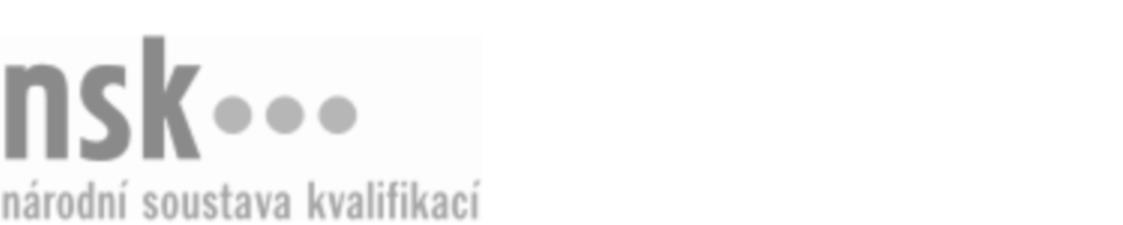 Další informaceDalší informaceDalší informaceDalší informaceDalší informaceDalší informaceDělník/dělnice v čalounické výrobě (kód: 33-066-E) Dělník/dělnice v čalounické výrobě (kód: 33-066-E) Dělník/dělnice v čalounické výrobě (kód: 33-066-E) Dělník/dělnice v čalounické výrobě (kód: 33-066-E) Dělník/dělnice v čalounické výrobě (kód: 33-066-E) Dělník/dělnice v čalounické výrobě (kód: 33-066-E) Dělník/dělnice v čalounické výrobě (kód: 33-066-E) Autorizující orgán:Autorizující orgán:Ministerstvo průmyslu a obchoduMinisterstvo průmyslu a obchoduMinisterstvo průmyslu a obchoduMinisterstvo průmyslu a obchoduMinisterstvo průmyslu a obchoduMinisterstvo průmyslu a obchoduMinisterstvo průmyslu a obchoduMinisterstvo průmyslu a obchoduMinisterstvo průmyslu a obchoduMinisterstvo průmyslu a obchoduSkupina oborů:Skupina oborů:Zpracování dřeva a výroba hudebních nástrojů (kód: 33)Zpracování dřeva a výroba hudebních nástrojů (kód: 33)Zpracování dřeva a výroba hudebních nástrojů (kód: 33)Zpracování dřeva a výroba hudebních nástrojů (kód: 33)Zpracování dřeva a výroba hudebních nástrojů (kód: 33)Povolání:Povolání:Dělník v nábytkářské výroběDělník v nábytkářské výroběDělník v nábytkářské výroběDělník v nábytkářské výroběDělník v nábytkářské výroběDělník v nábytkářské výroběDělník v nábytkářské výroběDělník v nábytkářské výroběDělník v nábytkářské výroběDělník v nábytkářské výroběKvalifikační úroveň NSK - EQF:Kvalifikační úroveň NSK - EQF:22222Platnost standarduPlatnost standarduPlatnost standarduPlatnost standarduPlatnost standarduPlatnost standarduPlatnost standarduStandard je platný od: 21.10.2022Standard je platný od: 21.10.2022Standard je platný od: 21.10.2022Standard je platný od: 21.10.2022Standard je platný od: 21.10.2022Standard je platný od: 21.10.2022Standard je platný od: 21.10.2022Dělník/dělnice v čalounické výrobě,  29.03.2024 2:24:09Dělník/dělnice v čalounické výrobě,  29.03.2024 2:24:09Dělník/dělnice v čalounické výrobě,  29.03.2024 2:24:09Dělník/dělnice v čalounické výrobě,  29.03.2024 2:24:09Dělník/dělnice v čalounické výrobě,  29.03.2024 2:24:09Strana 1 z 2Další informaceDalší informaceDalší informaceDalší informaceDalší informaceDalší informaceDalší informaceDalší informaceDalší informaceDalší informaceDalší informaceDalší informaceDalší informaceObory vzděláníObory vzděláníObory vzděláníObory vzděláníObory vzděláníObory vzděláníObory vzděláníK závěrečné zkoušce z oboru vzdělání Truhlářská a čalounická výroba (kód: 33-56-E/01) lze být připuštěn po předložení osvědčení o získání některé z uvedených profesních kvalifikací nebo skupin profesních kvalifikací:K závěrečné zkoušce z oboru vzdělání Truhlářská a čalounická výroba (kód: 33-56-E/01) lze být připuštěn po předložení osvědčení o získání některé z uvedených profesních kvalifikací nebo skupin profesních kvalifikací:K závěrečné zkoušce z oboru vzdělání Truhlářská a čalounická výroba (kód: 33-56-E/01) lze být připuštěn po předložení osvědčení o získání některé z uvedených profesních kvalifikací nebo skupin profesních kvalifikací:K závěrečné zkoušce z oboru vzdělání Truhlářská a čalounická výroba (kód: 33-56-E/01) lze být připuštěn po předložení osvědčení o získání některé z uvedených profesních kvalifikací nebo skupin profesních kvalifikací:K závěrečné zkoušce z oboru vzdělání Truhlářská a čalounická výroba (kód: 33-56-E/01) lze být připuštěn po předložení osvědčení o získání některé z uvedených profesních kvalifikací nebo skupin profesních kvalifikací:K závěrečné zkoušce z oboru vzdělání Truhlářská a čalounická výroba (kód: 33-56-E/01) lze být připuštěn po předložení osvědčení o získání některé z uvedených profesních kvalifikací nebo skupin profesních kvalifikací:K závěrečné zkoušce z oboru vzdělání Truhlářská a čalounická výroba (kód: 33-56-E/01) lze být připuštěn po předložení osvědčení o získání některé z uvedených profesních kvalifikací nebo skupin profesních kvalifikací: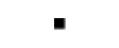 Dělník/dělnice čištění a kontroly dílců, balení výrobků (kód: 33-021-E)Dělník/dělnice čištění a kontroly dílců, balení výrobků (kód: 33-021-E)Dělník/dělnice čištění a kontroly dílců, balení výrobků (kód: 33-021-E)Dělník/dělnice čištění a kontroly dílců, balení výrobků (kód: 33-021-E)Dělník/dělnice čištění a kontroly dílců, balení výrobků (kód: 33-021-E)Dělník/dělnice čištění a kontroly dílců, balení výrobků (kód: 33-021-E)Dělník/dělnice čištění a kontroly dílců, balení výrobků (kód: 33-021-E)Dělník/dělnice čištění a kontroly dílců, balení výrobků (kód: 33-021-E)Dělník/dělnice čištění a kontroly dílců, balení výrobků (kód: 33-021-E)Dělník/dělnice čištění a kontroly dílců, balení výrobků (kód: 33-021-E)Dělník/dělnice čištění a kontroly dílců, balení výrobků (kód: 33-021-E)Dělník/dělnice čištění a kontroly dílců, balení výrobků (kód: 33-021-E)Dělník/dělnice pro přípravu nábytkových povrchů (kód: 33-029-E)Dělník/dělnice pro přípravu nábytkových povrchů (kód: 33-029-E)Dělník/dělnice pro přípravu nábytkových povrchů (kód: 33-029-E)Dělník/dělnice pro přípravu nábytkových povrchů (kód: 33-029-E)Dělník/dělnice pro přípravu nábytkových povrchů (kód: 33-029-E)Dělník/dělnice pro přípravu nábytkových povrchů (kód: 33-029-E)Dělník/dělnice v čalounické výrobě (kód: 33-066-E)Dělník/dělnice v čalounické výrobě (kód: 33-066-E)Dělník/dělnice v čalounické výrobě (kód: 33-066-E)Dělník/dělnice v čalounické výrobě (kód: 33-066-E)Dělník/dělnice v čalounické výrobě (kód: 33-066-E)Dělník/dělnice v čalounické výrobě (kód: 33-066-E)Dělník/dělnice v čalounické výrobě (kód: 33-066-E)Dělník/dělnice v čalounické výrobě (kód: 33-066-E)Dělník/dělnice v čalounické výrobě (kód: 33-066-E)Dělník/dělnice v čalounické výrobě (kód: 33-066-E)Dělník/dělnice v čalounické výrobě (kód: 33-066-E)Dělník/dělnice v čalounické výrobě (kód: 33-066-E)Úplné profesní kvalifikaceÚplné profesní kvalifikaceÚplné profesní kvalifikaceÚplné profesní kvalifikaceÚplné profesní kvalifikaceÚplné profesní kvalifikaceÚplné profesní kvalifikaceÚplnou profesní kvalifikaci Dělník v čalounické výrobě (kód: 33-99-E/21) lze prokázat předložením osvědčení o získání některé z uvedených profesních kvalifikací:Úplnou profesní kvalifikaci Dělník v čalounické výrobě (kód: 33-99-E/21) lze prokázat předložením osvědčení o získání některé z uvedených profesních kvalifikací:Úplnou profesní kvalifikaci Dělník v čalounické výrobě (kód: 33-99-E/21) lze prokázat předložením osvědčení o získání některé z uvedených profesních kvalifikací:Úplnou profesní kvalifikaci Dělník v čalounické výrobě (kód: 33-99-E/21) lze prokázat předložením osvědčení o získání některé z uvedených profesních kvalifikací:Úplnou profesní kvalifikaci Dělník v čalounické výrobě (kód: 33-99-E/21) lze prokázat předložením osvědčení o získání některé z uvedených profesních kvalifikací:Úplnou profesní kvalifikaci Dělník v čalounické výrobě (kód: 33-99-E/21) lze prokázat předložením osvědčení o získání některé z uvedených profesních kvalifikací:Úplnou profesní kvalifikaci Dělník v čalounické výrobě (kód: 33-99-E/21) lze prokázat předložením osvědčení o získání některé z uvedených profesních kvalifikací:Dělník/dělnice v čalounické výrobě (kód: 33-066-E)Dělník/dělnice v čalounické výrobě (kód: 33-066-E)Dělník/dělnice v čalounické výrobě (kód: 33-066-E)Dělník/dělnice v čalounické výrobě (kód: 33-066-E)Dělník/dělnice v čalounické výrobě (kód: 33-066-E)Dělník/dělnice v čalounické výrobě (kód: 33-066-E)Dělník/dělnice v čalounické výrobě (kód: 33-066-E)Dělník/dělnice v čalounické výrobě (kód: 33-066-E)Dělník/dělnice v čalounické výrobě (kód: 33-066-E)Dělník/dělnice v čalounické výrobě (kód: 33-066-E)Dělník/dělnice v čalounické výrobě (kód: 33-066-E)Dělník/dělnice v čalounické výrobě (kód: 33-066-E)Dělník/dělnice v čalounické výrobě,  29.03.2024 2:24:09Dělník/dělnice v čalounické výrobě,  29.03.2024 2:24:09Dělník/dělnice v čalounické výrobě,  29.03.2024 2:24:09Dělník/dělnice v čalounické výrobě,  29.03.2024 2:24:09Dělník/dělnice v čalounické výrobě,  29.03.2024 2:24:09Strana 2 z 2